Date: 26 January 2012REPORT OF THE WRC-12 AGENDA ITEM COORDINATOR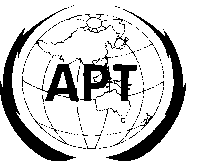 ASIA-PACIFIC TELECOMMUNITYAPT Coordination Meetings During RA-12 and WRC-12APT Coordination Meetings During RA-12 and WRC-12Agenda Item No.:   1.23Name of the Coordinator ( with Email): Dale Hughes, Box 2359                                                                    daleedwin.hughes@ties.itu.intIssue:1.23	to consider an allocation of about 15 kHz in parts of the band 415-526.5 kHz to the amateur service on a secondary basis, taking into account the need to protect existing services.APT Proposals: Document 26 Addendum 23At the fifth meeting of the APT preparatory group for WRC-12, APT Members, when considering Agenda item 1.23, supported an allocation of about 15 kHz in parts of the band 415-526.5 kHz to the amateur service on a secondary basis, taking into account the need to protect existing services. In particular Method A (472-487 kHz) of the CPM Report is supported provided that appropriate protection and regulatory provisions are in place. Status of the APT Proposals: The APT common proposal was presented to the first Working Group session held on 24 January. Issues to be discussed at the Coordination Meeting:Discuss a possible variation of the requested bandwidth from 15 kHz to a smaller amount, possibly 8 kHz or less, and whether it might be possible for administrations to grant smaller or larger allocations (up to a maximum of 15 kHz) that would be determined on the basis of protection to incumbent services – mainly NDB’s.Comments/Remarks by the Coordinator:The sub working group meetings have been well attended with vigorous debate with no clear consensus yet achieved.It is understood the Chair will present to draft some text for discussion at the next AI .123 Sub working group meeting.